During the period from 02/01/2014 to 02/28/2014 the Commission accepted applications to assign call signs to, or change the call signs of the following broadcast stations. Call Signs Reserved for Pending Sales Applicants New or Modified Call SignsPUBLIC NOTICE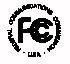 PUBLIC NOTICEReport No. 564Media Bureau Call Sign Actions03/11/2014Call SignServiceRequested ByCityStateFile-NumberFormer Call SignWQRMAMVCY AMERICA, INC.DULUTHMNBAL-20140130AGVWWJCRow NumberEffective DateCall SignServiceAssigned ToCityStateFile NumberFormer Call Sign102/01/2014KBIEFMFLOOD BROADCASTING, INC.AUBURNNE20130828ADBKNCY-FM202/01/2014KYBY-LPFLBACKYARD RADIO INCMONTGOMERYTX20131021AIBNew302/01/2014WBASAMTHE TRUSTEES OF BOSTON UNIVERSITYWEST YARMOUTHMAWBUR402/01/2014WBURAMLANGER BROADCASTING GROUP , LLCCORAL SPRINGSFLWMSX502/01/2014WIUK-LPFLFLASH CATS ANIMAL ADVOCACYIUKAMS20131017AGINew602/01/2014WLKEFMRADIO PARTNERS, LLCGALLITZINPAWCGJ702/03/2014KCTYAMWAYNE RADIO WORKS LLCWAYNENEKTCH802/03/2014KCUD-LPFLCOMMUNITY OUTREACH WEST SIDEGUSTINECA20131114ADYNew902/03/2014KLZY-LPFLCHLOE BROADCASTING, INC.SALINAKS20131028AADNew1002/03/2014KPFN-LPFLBELLA OPUS INCLAYTONVILLECA20131021AAHNew1102/03/2014KPFV-LPFLRADIO EDUCATION NETWORK INCPAHRUMPNV20131021AADNew1202/03/2014KQLP-LPFLKMZC RADIO, INC.PURLEYTX20131114BJSNew1302/03/2014KTCHFMWAYNE RADIO WORKS LLCEMERSONNEKCTY1402/03/2014KZVS-LDLDONE MINISTRIES, INC.ANCHORAGEAK20090825BVNNew1502/03/2014KZVT-LDLDONE MINISTRIES, INC.ANCHORAGEAK20090827ACONew1602/03/2014KZVX-LDLDONE MINISTRIES, INC.ANCHORAGEAK20090827ACQNew1702/03/2014KZVY-LDLDONE MINISTRIES, INC.ANCHORAGEAK20090827ACPNew1802/03/2014KZVZ-LDLDONE MINISTRIES, INC.ANCHORAGEAK20090827ACRNew1902/03/2014WAYGFMWAY MEDIA, INC.CHARLESTOWNINWLUE-FM2002/03/2014WBED-LPFLCAUSE 4 PAWS INC.BEDFORDIN20131114BRSNew2102/03/2014WBPS-LPFLBUCKEYE BROADCASTING INC. CAMBRIDGEOH20131025AFNNew2202/03/2014WDPE-LPFLDOVER - NEW PHILADELPHIA EDUCATIONAL BROADCASTINGDOVEROH20131018ACONew2302/03/2014WIPZ-LPFLBD OF REGENTS, UNIV OF WISC. SYST. ON BEHALF OF UW-PARKSIDEKENOSHAWI20131113BOENew2402/03/2014WKKM-LPFLTHE COUNTRY KING, INCORPORATEDHARRISONMI20131022AQBNew2502/03/2014WMFH-LPFLCLASSIC BOOK RADIO CORPORATIONCOLUMBUSMS20131017AHTNew2602/03/2014WMNB-LPFLNORTHERN BERKSHIRE COMMUNITY TELEVISION CORPORATION NORTH ADAMSMA20131025AGPNew2702/03/2014WXIO-LPFLANCHOR OF OUR SOUL MINISTRIES, INC.RIDGE MANORFL20131113BRZNew2802/03/2014WZRE-LPFLBIG BEND HERITAGE MUSIC ASSOCIATION, INCPERRYFL20131025AGENew2902/04/2014KDVE-LPFLJOHN H GUTIERRES EVANGELISTIC ASSOCIATION INCMOUNT PLEASANTTX20131114BACNew3002/04/2014KGRTAMADAMS RADIO OF LAS CRUCES, LLCLAS CRUCESNMKSNM3102/04/2014KJUK-LPFLAMERICAN LEGION POST 248 INC.HOOKSTX20131028ARCNew3202/04/2014KORE-LPFLCOMMUNITY ORIENTED RADIO ENDEAVOURSENTIATWA20131113BGLNew3302/04/2014KPTA-LPFLTANALIAN BIBLE CAMP, INC.PORT ALSWORTHAK20131114BPTNew3402/04/2014KRDI-LPFLRADIO DUVALLDUVALLWA20131114APCNew3502/04/2014KXAQ-LPFLHWY 90 CHURCH OF CHRISTLIBERTYTX20131028AQQNew3602/04/2014WEHS-LPFLVOICE OF EUPORAEUPORAMS20131113AJWNew3702/04/2014WEOM-LPFLBENNETTSVILLE COMMUNITY RADIOBENNETTSVILLESC20131114ALYNew3802/04/2014WHMV-LPFLMOHAWK VALLEY RADIO GROUPMOHAWKNY20131114BADNew3902/04/2014WJEV-LPFLMINISTERIO DE VIDADALE CITYVA20131025ADONew4002/04/2014WLPP-LPFLMAETREUM OF CYBELE, MAGNA MATER INC.PALENVILLENY20131114AKQNew4102/04/2014WMCW-LPFLASTOR COMMUNITY RADIO, INC.ASTORFL20131113BUQNew4202/04/2014WPVR-LPFLYADKINVILLE MEDIA INCYADKINVILLENC20131114BCUNew4302/04/2014WQMR-LPFLBRAMELDON PRODUCTIONSROCKY MOUNTVA20131114ANINew4402/04/2014WRPG-LPFLPLEASANT GROVE ORIGINAL FREE WILL BAPTIST CHURCHPIKEVILLENC20131029ACRNew4502/04/2014WUBY-LPFLTRI-COUNTIES BROADCASTINGHESPERIAMI20131028ADDNew4602/04/2014WVPV-LPFLTOWN OF CAIROCAIROWV20131028AOPNew4702/05/2014KBMC-LPFLBRANCH MEMORIAL SEVENTH-DAY ADVENTIST CHURCHMACKS CREEKMO20131114BTONew4802/05/2014KGLJ-LPFLGREATER LIFE CHURCHELKONV20131113AXONew4902/05/2014KOLS-LPFLRADIO CATHOLICOAKHURSTCA20131114AGUNew5002/05/2014KPPP-LPFLTHE PEOPLES PRESS PROJECTFARGOND20131029AGWNew5102/05/2014WAXT-LPFLWHITE LAKE BROADCASTERS, INCWHITEHALLMI20131029AHRNew5202/05/2014WEGD-LPFLCITY OF GADSDENGADSDENAL20131029AAZNew5302/05/2014WHBD-LDLDAUBURN NETWORK, INC.AUBURNALW38FE-D5402/05/2014WLSL-LPFLSAINT LEO UNIVERSITY INCORPORATEDSAINT LEOFL20131028AQVNew5502/05/2014WRBY-LPFLREBIRTH INC.SALISBURYMD20131028APLNew5602/05/2014WSJF-LPFLHILLSVILLE RADIO FOR KIDSHILLSVILLEVA20131114APANew5702/05/2014WXJR-LPFLGEORGIA MOUNTAIN BROADCASTING CORPORATIONTALKING ROCKGA20131028AQRNew5802/05/2014WXMM-LPFLPINK DOORS MEDIAHILLSVILLEVA20131114APRNew5902/06/2014KQCIFMCENTRO CRISTIANO COSECHA FINALFREERTX20071022ACKNew6002/06/2014KRFR-LPFLRURAL FELICITYKIRKSVILLEMO20131114AXWNew6102/06/2014KTRJ-LPFLMETHOW VALLEY RADIOWINTHROPWA20131028ACHNew6202/06/2014KWGR-LPFLWILSEY GARDENS CORPORATIONCOUNCIL GROVEKS20131114AUENew6302/06/2014WEAD-LPFLASOCIACION DOMINICANA DE RALEIGH, NCWENDELLNC20131104AVCNew6402/06/2014WFJZ-LPFLFRANKLIN COUNTY LOCAL RADIOROCKYMOUNTVA20131114AWMNew6502/06/2014WKUP-LPFLKRANK IT UPTALLAHASSEEFL20131114BTUNew6602/06/2014WUGC-LPFLMITCHELL COUNTY PUBLIC RADIO LLCPELHAMGA20131028ARXNew6702/06/2014WWNY-CDDCUNITED COMMUNICATIONS CORPORATIONMASSENANYWNYF-CD6802/07/2014KKHP-LPFLTHE HOPE CENTEROROVILLECA20131107AFSNew6902/07/2014KXCJ-LPFLSPIRAL LIVING CENTERCAVE JUNCTIONOR20131114BJRNew7002/07/2014KXTW-LPFLGLOBE MIAMI COMMUNITY RADIOGLOBEAZ20131114AWLNew7102/07/2014WBIS-LPFLCOMMUNITY CARE FELLOWSHIPWINTERVILLENC20131104AAJNew7202/07/2014WBUB-LPFLCULTURAL MEDIA CONNECTIONPORTSMOUTHNH20131114AUONew7302/07/2014WFSN-LPFLUNION CITY FAMILY SUPPORT CENTERUNION CITYPA20131113BGMNew7402/07/2014WHYU-LPFLMOUNT DAVIS MILITIA ASSOCIATIONELK LICK TOWNSHIPPA20131107AKMNew7502/07/2014WIMH-LPFLLOCAL COMMUNITY BROADCASTING INC INGLESIDEIL20131105ACENew7602/07/2014WKNT-LPFLCORPORATION FOR RADIO EDUCATION INCKINGSTONTN20131105AAANew7702/07/2014WLNB-LPFLM.L. NEWBERRY EDUCATIONAL FOUNDATION INC.ATHENSTN20131104AVINew7802/07/2014WMJA-LPFLPOWER OF THE GAME INC.LOUDONTN20131104AWDNew7902/07/2014WRQP-LPFLMARLBORO COUNTY BROADCASTERSBENNETTSVILLESC20131114ALBNew8002/07/2014WTGP-LPFLTHE GATHERING PLACEPIKEVILLETN20131107AEUNew8102/07/2014WUCG-LPFLTHE MISSIONARY QUARTERMASTER, INC.BLAIRSVILLEGA20131106AUCNew8202/07/2014WYJR-LPFLMIDDLESBORO BOARD OF EDUCATIONMIDDLESBOROKY20131107AEWNew8302/07/2014WYSH-LPFLCOLQUITT COMMUNITY RADIO, INC.MOULTRIEGA20131107AAKNew8402/09/2014WZQR-LPFLPINE ISLAND COMMUNITY RADIO CORPORATIONBOKEELIAFL20131112AIONew8502/10/2014KEQQ-LPFLGRAND FORKS BIBLE STUDY GROUPGRAND FORKSND20131112BEYNew8602/10/2014KPEG-LPFLCITY OF LOMPOCLOMPOCCA20131029AGBNew8702/10/2014KQSB-LPFLLAMAR COMMUNITY BROADCASTING PARISTX20131028ADLNew8802/10/2014KUDO-LPFLCHURCHES OF CHRIST COMMUNITY RADIOHARRISONAR20131114BKVNew8902/10/2014KXUT-LPFLWASATCH RADIOLOGANUT20131114ATNNew9002/10/2014WBQI-LPFLBILALIAN'S QUR'ANIC INSTITUTECLAYTONDE20131104AAFNew9102/10/2014WCXX-LPFLCHELSEA COMMUNITY RADIOCHELSEAAL20131114BVCNew9202/10/2014WEDI-LPFLMINISTERIO INTERNATIONAL LA CRUZ, INC.DELTONAFL20131107AMJNew9302/10/2014WGWY-LPFLGATEWAY PENTECOSTAL CHURCHGLENS FALLSNY20131113ASSNew9402/10/2014WLDJ-LPFLMC2 INCNEW CASTLEPA20131112AMENew9502/10/2014WMNM-LPFLMT. MORRIS/WAUSHARA PRESERVATION GROUP, INC.MOUNT MORRISWI20131112AMNNew9602/10/2014WROF-LPFLRADIO FREE FLOYDFLOYDVA20131114BCJNew9702/10/2014WXBJ-LPFLGOOD NEIGHBOR STATION INC.SALISBURYMA20131112BHVNew9802/10/2014WXED-LPFLDAYSPRING HARVEST MINISTRIESELLWOOD CITYPA20131112AIUNew9902/10/2014WXNE-LPFLFRIENDS OF INDEPENDENT PUBLIC RADIO NORTHEAST LTDPONTIACSC20131112BJZNew10002/11/2014KDAK-LPFLDAKOTA MEDIA ACCESSBISMARCKND20131113AQKNew10102/11/2014KDHE-LPFLSPRING CREEK CHRISTIAN CENTERSPRING CREEKNV20131017AFUNew10202/11/2014KDMR-FMFMLA PROMESA FOUNDATIONSWEETWATERTX20071019ADMNew10302/11/2014KEWR-LPFLCALVARY CHAPEL IOWACEDAR RAPIDSIA20131112AZYNew10402/11/2014KLKX-LPFLALEXANDRIA COMMUNITY RADIO EDUCATIONAL ORGANIZATION, INC.ALEXANDRIAMN20131112AMPNew10502/11/2014KPFP-LPFLCENTRAL SOUTH DAKOTA COMMUNITY RADIOPIERRESD20131113AAKNew10602/11/2014KPGZ-LPFLCORPORATION FOR EDUCATIONAL OPPORTUNITIES FOR NORTHEAST CLAYEXCELSIOR SPRINGSMO20131114AXNNew10702/11/2014KQLH-LPFLARROWHEAD ALLIANCE OF THE INLAND EMPIREYUCAIPACA20131113AAMNew10802/11/2014KSNMFMADAMS RADIO OF LAS CRUCES, LLCTRUTH OR CONSEQUENCENMKKVS10902/11/2014KUPO-LPFLBATTLE ROCK COMMUNICATIONS, INC.PORT ORFORDOR20131021AGRNew11002/11/2014KVPB-LPFLVERNONIA PUBLIC BROADCASTINGVERNONIAOR20131112CBLNew11102/11/2014KZRJ-LPFLGULCH RADIO BROADCASTERS INCJEROMEAZ20131021AAJNew11202/11/2014WLGL-LPFLGRACE SCHOOLSWINONA LAKEIN20131112AYYNew11302/11/2014WPHC-LPFLNATURE COAST COMMUNITY RADIOSPRING HILLFL20131112CESNew11402/11/2014WQKA-LPFLKEUKA BROADCASTERS, INC.PULTENEYNY20131101AFZNew11502/11/2014WRJM-LPFLCULLMAN COMMUNITY RADIO, INC.CULLMANAL20131112ARPNew11602/11/2014WRML-LPFLRADIO MEDIA LTDENIDOK20131114BQINew11702/11/2014WULB-LPFLM & M COMMUNITY DEVELOPMENT INC LONGBOAT KEY BRANCH LONG BOAT KEYSFL20131108AJWNew11802/11/2014WZIG-LPFLPALM HARBOR RADIO INCPALM HARBORFL20131112AXGNew11902/12/2014KGCG-LPFLJ&C COUNTRY CHURCH INCBLANCHARDOK20131112AKJNew12002/12/2014KHDZ-LPFLIGLESIA DEL PUEBLOPORTERVILLECA20131114BMGNew12102/12/2014KQBLFMFM IDAHO CO., LLCMOUNTAIN HOMEIDKPDA12202/12/2014KQXV-LPFLNATIONAL DISABLED BROADCASTERS, INCMOSCOWID20131114BJLNew12302/12/2014KRBV-LPFLBUNKERVILLE VOLUNTEER FIRE DEPARTMENTBUNKERVILLENV20131112BZUNew12402/12/2014KSCK-LPFLCONCHO VALLEY FELLOWSHIPSTERLING CITYTX20131112BDKNew12502/12/2014KSOG-LPFLABUNDANT LIFE CHRISTIAN CENTER ALICEALICETX20131021AALNew12602/12/2014WAUTFMMULTI-CULTURAL DIVERSITY RADIO, INC.TIGERTONWI20130708ABPNew12702/12/2014WDON-LPFLVICKSBURG COMMUNITY RADIOVICKSBURGMS20131112CFTNew12802/12/2014WFUG-LPFLMINISTERIO CRISTIANO PRINCIPE DE PAZ INC.LEHIGH ACRESFL20131112BKSNew12902/12/2014WHQV-LPFLJESUS BREAKS THE CHAINS CHURCHHENDERSONVILLETN20131031AEENew13002/12/2014WUFX-LDLDBUDD BROADCASTING CO., INC.TALLAHASSEEFLW38FL-D13102/12/2014WWFU-LPFLNORTHEAST LOWER MICHIGAN REPEATER ASSOCIATIONALPENAMI20131104ACFNew13202/12/2014WYZQ-LPFLBOHICAHYDENKY20131112BDPNew13302/12/2014WZCL-LPFLCLUBRADIO PR COMMUNITY INC.CABO ROJOPR20131112ASCNew13402/12/2014WZWQ-LPFLBRUCE COMMUNITY RADIOBRUCEMS20131112AVTNew13502/13/2014KAGR-LPFLTHE EVANGELICAL LUTHERAN TRINITY CONG. OF ARAPAHOE, NE.ARAPAHOENE20131114ASUNew13602/13/2014KEBL-LPFLPARKVIEW BAPTIST CHURCHSULPHURLA20131018ACANew13702/13/2014KHFN-LPFLHOLY FAMILY PARISH RADIO COMMITTEENAZARETHTX20131115AQUNew13802/13/2014KNHS-LPFLNORTHSIDE HIGH PTOLAFAYETTELA20131115AVANew13902/13/2014KNLMFMADVANCE MINISTRIES, INC. D/B/A NEW LIFE CHRISTIAN SCHOOLYUCCA VALLEYCA20071022ABFNew14002/13/2014KPHT-LPFLLONG VALLEY COMMUNICATIONS, INC.LAYTONVILLECA20131112AKENew14102/13/2014KUKQ-LPFLSAN TAN EDUCATIONAL MEDIAMESAAZ20131017AAJNew14202/13/2014KVOYFMNORMAN UNITARIAN UNIVERSALIST FELLOWSHIPWYNNEWOODOK20100226AJANew14302/13/2014KXTAFMLEE FAMILY BROADCASTING, INC.GOODINGID20131212CAOKINF14402/13/2014KZBX-LPFLFIRST BAPTIST CHURCH OF WILLIAMS, ARIZONAWILLIAMSAZ20131023ACZNew14502/13/2014WDJY-LPFLHYPE MEDIA GLOBAL INCDALLASGA20131114BNZNew14602/13/2014WDXD-LPFLDELTA STAR RADIO OF FLORIDA, INC.TALLAHASSEEFL20131017AFINew14702/13/2014WDZD-LPFLSHAGGERS, INC.MONROENC20131113AVZNew14802/13/2014WEZG-LPFLQUALITY RADIO PARTNERS, INCGREENVILLESC20131018ACGNew14902/13/2014WKWQ-LPFLSOUTH CAROLINA LOWCOUNTRY GULLAH PEOPLE'S MOVEMENTBEAUFORTSC20131112BZNNew15002/13/2014WLPL-LPFLTURNING POINT COMMUNITY CHURCHDIXONIL20131017AIJNew15102/13/2014WNSM-LPFLNORTH STAR MEDIA, INC.SPRING HILLTN20131112AKANew15202/13/2014WRMZ-LPFLRAM EDUCATIONAL RADIO OF HEADLANDHEADLANDAL20131113ABQNew15302/13/2014WSCQ-LPFLCOMMUNITY RADIO OF SUN CITY CENTER, INC.SUN CITY CENTERFL20131018ABTNew15402/13/2014WSGQ-LPFLCOLUMBIA RADIO COMMUNICATIONS, INC.COLUMBIAAL20131113AARNew15502/14/2014KDKQ-LPFLDERBY COMMUNITY RADIO,INC.DERBYKS20131105AKZNew15602/14/2014KFDP-LPFLCITY OF BLOOMFIELDBLOOMFIELDNM20131113ABYNew15702/14/2014KGZR-LPFLSANTA FE TEEN ARTS CENTERSANTA FENM20131114BRQNew15802/14/2014KHMV-LPFLCOMMUNITY MEDIA FOUNDATIONHALF MOON BAY, CACA20131018AIGNew15902/14/2014KOUG-LPFLST. THOMAS MORE CATHOLIC STUDENT CENTER - PULLMANPULLMANWA20131115ABRNew16002/14/2014KPIM-LPFLBROKEN ARROW CATHOLIC RADIO, INC.TULSAOK20131115ARLNew16102/14/2014KPLP-LPFLWINNSBORO BROADCASTING CLUBWINNSBOROTX20131114BXFNew16202/14/2014KVBB-LPFLBIG BEAR THEATER INC.BIG BEAR LAKECA20131022AHTNew16302/14/2014KWPQ-LPFLWILLOW'S WOOD COMMUNITY NETWORKSPRINGFIELDMO20131028AAZNew16402/14/2014KWRK-LPFLALASKA PEACE CENTERFAIRBANKSAK20131114BLGNew16502/14/2014WEVX-LPFLWABASH VALLEY EDUCATIONAL MEDIATERRE HAUTEIN20131021ABWNew16602/14/2014WHIW-LPFLHARVARD BROADCASTING, INC.HARVARDIL20131107ALVNew16702/14/2014WIZU-LPFLNEWARK COMMUNITY RADIO INC117 BENT LN, NEWARKDE20131022APTNew16802/14/2014WPNV-LPFLBLACK BUSINESS ALLIANCE PEORIA CHAPTERPEORIAIL20131112ALCNew16902/14/2014WTLT-LPFLCOLLIERVILLE COMMUNITY COMMUNICATIONS INCCOLLIERVILLETN20131112AJZNew17002/14/2014WWGW-LPFLCOLQUITT COUNTY RADIOCASTING, INC.MOULTRIEGA20131017ABENew17102/14/2014WYPH-LPFLNEW RIVER COMMUNITY CHURCHMANCHESTERCT20131024ACJNew17202/14/2014WYRT-LPFLMARION COUNTY HOMELAND SECURITY & EMERGENCY MANAGEMENTMARION COUNTYWV20131113ACRNew17302/15/2014KCYB-LPFLCYPRESS BROADCASTING CLUBCYPRESSTX20131021AAANew17402/15/2014WVSCFMAPEX BROADCASTING, INC.PARRIS ISLANDSCWGZO17502/17/2014KECQ-LPFLJACKSON ELECTRIC COOPERATIVE, INC.PALACIOSTX20131114BVFNew17602/17/2014KHVJ-LPFLIGLESIA DE RESTAURACION, EL MONTE DE LOS OLIVOSOKLAHOMAOK20131115AFKNew17702/17/2014KHWR-LPFLFLAMES OF TRUTH CRUSADESMCALESTEROK20131114ALHNew17802/17/2014KHYR-LPFLIRON HORSE CHRISTIAN YOUTH RANCHFALCONCO20131112AJMNew17902/17/2014KHZZ-LPFLMARANATHA RADIO ASSOCIATIONHAYSKS20131114AENNew18002/17/2014KMAC-LPFLMUSCATINE SEVENTH-DAY ADVENTIST CHURCHMUSCATINEIA20131105ALTNew18102/17/2014KMYRFMSAGA COMMUNICATIONS OF IOWA, LLCAMESIAKLTI-FM18202/17/2014KQPL-LPFLJACKSON ELECTRIC COOPERATIVE, INC.EDNATX20131114BVKNew18302/17/2014WAWA-LDLDRICHARDSON BROADCASTING CORP.DOTHANALW18DY-D18402/17/2014WGRL-LPFLK & A BROADCASTING GROUP CORPSAINT CLOUDFL20131113AGYNew18502/17/2014WISY-LPFLMAZOMANIE MUSIC CONSERVANCY LIMITEDBLACK EARTHWI20131112BFTNew18602/17/2014WJCF-LPFLFIRST BAPTIST CHURCH OF DOERUNDOERUNGA20131114BWTNew18702/17/2014WNHB-LPFLBOYS AND GIRLS CLUB OF THE NORTH COUNTRYLISBONNH20131115AOBNew18802/17/2014WOPC-LPFLPROVIDENCE PRESBYTERIAN CHURCH, OPC, INC.BRADENTONFL20131114BDQNew18902/17/2014WSHF-LPFLNORTHERN ALABAMA HISTORICAL FOUNDATIONSHEFFIELDAL20131028AAANew19002/17/2014WWDH-LPFLCYPRESS LAKE UNITED METHODIST CHURCH, INC.FORT MYERSFL20131029AFBNew19102/18/2014KBMF-LPFLBUTTE AMERICA FOUNDATIONBUTTEMT20131021ABXNew19202/18/2014KCMJ-LPFLCOLORADO MEDIA JUSTICE FOUNDATIONCOLORADO SPRINGSCO20131113BIINew19302/18/2014KHOA-LPFLHOPE FOR HEMPSTEAD COUNTY, INC.HOPEAR20131112AIZNew19402/18/2014KLZL-LPFLPAINT ROCK RADIOTEN SLEEPWY20131112ASZNew19502/18/2014KPWS-LPFLMANHATTAN SCHOOL DISTRICT #3MANHATTANMT20131114BBQNew19602/18/2014KQMDFMMULTIMEDEOS RADIO OLAQUEMADOTX20071017AILNew19702/18/2014KUOS-LPFLINTERNATIONAL METAPHYSICAL MINISTRY DBA UNIVERSITY OF SEDONASEDONAAZ20131113AXQNew19802/18/2014KZBA-LPFLBAZINE CHRISTIAN RADIO ASSOCIATIONBAZINEKS20131114AETNew19902/18/2014WART-LPFLRADIO MADISONMARSHALLNC20131113AIWNew20002/18/2014WCFV-LPFLCALVARY FELLOWSHIP OF WILLIMANTICWILLIMANTICCT20131113AXNNew20102/18/2014WEFA-LPFLMARION COMMUNITY SERVICES, ASSOC.OCALAFL20131113BUSNew20202/18/2014WGSG-LPFLRIVERSIDE BAPTIST CHURCHRICHWOODWV20131028AAKNew20302/18/2014WHSP-LPFLCHURCH OF THE INCARNATION OF ASHEVILLE, INCORPORATEDBLACK MOUNTAINNC20131028ABINew20402/18/2014WJWS-LPFLGREATER JASPER CONSOLIDATED SCHOOLSJASPERIN20131114BQONew20502/18/2014WLYT-LPFLBESPOKE BROADCASTINGMOORESVILLENC20131114BSANew20602/18/2014WRNU-LPFLNEUMANN UNIVERSITYASTONPA20131114AATNew20702/18/2014WTYX-LPFLPATHWAY PUBLIC RADIO, INC.TITUSVILLEFL20131114AXRNew20802/18/2014WVSF-LPFLADVOCARE INCGREAT CACAPONWV20131113AKMNew20902/18/2014WXZL-LPFLWOLFE COMMUNICATIONSMANCHESTERKYWMCZ-LP21002/18/2014WZNY-LPFLGRACE BIBLE FELLOWSHIP, INCORPORATEDFAIRPORTNY20131031AGVNew21102/19/2014KCPZ-LPFLCONCRETE TRUTH COMMUNITY NETWORKKANSAS CITYMO20131031AHINew21202/19/2014KJSL-LPFLVICTORY TEMPLE MINISTRIES, INC.FORT SMITHAR20131114ADBNew21302/19/2014KKUJFML. TOPAZ ENTERPRISES, INC.MONUMENTOR20130722AABNew21402/19/2014KLEK-LPFLTHE VOICE OF ARKANSAS MINORITY ADVOCACY COUNCILJONESBOROAR20131112BBRNew21502/19/2014KVJH-LPFLTEMPLO DE ALABANZA EL SHADAITOPEKAKS20131115AGONew21602/19/2014KVTP-LPFLCHURCH OF THE ONE GODSANTA FENM20131114ABGNew21702/19/2014WGWG-LPLPWLFM, LLCCHICAGOILWKQX-LP21802/19/2014WRHB-LPFLMIFFLIINVILLE COMMUNITY BROADCASTING, INC.MIFFLINVILLEPA20131114BQWNew21902/19/2014WZAL-LPFLALABASTER BROADCASTING AND COMMUNITY RADIOALABASTERAL20131104AASNew22002/20/2014KGCE-LPFLGRACE ORTHODOX PRESBYTERIAN CHURCH OF MODESTO, CAMODESTOCA20131113AAINew22102/20/2014KHJQFMRADIO DALHART, INC.LEAKEYTXKXQK22202/20/2014KJAM-LPFLST. JAMES CATHOLIC RADIO OF SIDNEYSIDNEYNE20131114BSVNew22302/20/2014KLIU-LPFLBERING LIGHT CORPUNALAKLEETAK20131113BFKNew22402/20/2014KWOT-LPFLADONAI NETWORK INCDALLASGA20131112ABGNew22502/20/2014KXGV-LPFLGARDEN VALLEY COMMUNICATIONS INC.GARDEN VALLEYID20131017ABRNew22602/20/2014KZEB-LPFLHOPE AND TRUTH RADIOJAMESTOWNND20131113AHONew22702/20/2014WBIC-LPFLTABERNACLE BAPTIST CHURCH OF WILSON, NORTH CAROLINAWILSONNC20131113BFPNew22802/20/2014WCDR-LPFLROGERS CITY BAPTIST CHURCHROGERS CITYMI20131114AVPNew22902/20/2014WDCM-LPFLDC RADIO GROUP, INC.DEFIANCEOH20131028AABNew23002/20/2014WEPV-LPFLST. MARY STAR OF THE SEA CATHOLIC CHURCHHAMPTONVA20131114AHZNew23102/20/2014WKMZ-LPFLGATEWAY MEDIARUCKERSVILLEVA20131114ACUNew23202/20/2014WQSV-LPFLSTAUNTON MEDIA ALLIANCESTAUNTONVA20131113AYFNew23302/20/2014WRXW-LPFLHISPANICS UNITED IN BROADCASTINGGOLDENRODFL20131113BIUNew23402/20/2014WVBC-LPFLBESSEMER CITY SCHOOLSBESSEMERAL20131104APENew23502/21/2014KFAC-LPFLAMERICAN LEGION POST 0143 METHOW VALLEYTWISPWA20131113ACBNew23602/21/2014KPDD-LPFLCITY OF LOUISVILLELOUISVILLECO20131114AQUNew23702/21/2014KRKF-LPFLSTEDFAST MINISTRIESCORPUS CHRISTITX20131114ANHNew23802/21/2014KSMJ-LPFLOKLAHOMA FELLOWSHIP OF CATHOLIC MENOKLAHOMA CITYOK20131114BGZNew23902/21/2014KUUS-LPFLNEZ PERCE TRIBELAPWAIID20131025ADDNew24002/21/2014WJGR-LPFLUNIVERSITY OF SOUTH ALABAMAMOBILEAL20131114ADFNew24102/21/2014WNLB-LPFLSPRINGFIELD BOARD OF EDUCATIONHOLLANDOH20131114BOTNew24202/21/2014WVUL-LPFLCITY OF LYNN SCHOOL COMMITTEELYNNMAWLEH-LP24302/22/2014KLSN-LPFLFRIENDS OF OAKLEY COMMUNITY FOUNDATIONOAKLEYCA20131108AJBNew24402/22/2014KMJY-LPFLDCNW BROADCASTINGSSOLOMONKS20131112AKGNew24502/24/2014KCBNFMM&M BROADCASTERS, LTD.HICOTXKTAE24602/24/2014KCUT-LPFLTUNNEL VISION MUSICMOABUT20131114AXPNew24702/24/2014KOER-LPFLRHEMA GOSPEL RADIOCYPRESSTX20131104AVKNew24802/24/2014KOER-LPFLRHEMA GOSPEL RADIOCYPRESSTX20131104AVKNew24902/24/2014KSDH-LPFLHOPE RADIO ASSOCIATIONGREAT BENDKS20131114AQSNew25002/24/2014KXDM-LPFLDIVINE MERCY RADIOWORLANDWY20131114BIXNew25102/24/2014WQMC-LPFLCAPE COD BUS FOR LIFE, INC.EAST FALMOUTHMA20131113ADCNew25202/24/2014WSOV-LPFLPENNS VALLEY CONSERVATION ASSOCIATIONMILLHEIMPA20131112BDONew25302/24/2014KKAWFMLARAMIE MOUNTAIN BROADCASTING, LLCALBINWYKKWY25402/24/2014KKWYFMWREN COMMUNICATIONS, INC.DOUGLASWYKKAW25502/25/2014KBFZ-LPFLBUFFALO BROADCASTING SYSTEMGARDEN CITYKS20131024AIJNew25602/25/2014KFWG-LPFLUNIVERSAL TRUTH RADIO, LTDCLINTONOK20131115AGYNew25702/25/2014KPOG-LPFLDES MOINES METRO ADVENTIST RADIO COMPANYGRIMESIA20131113ABBNew25802/25/2014KTWI-LPFLLIBERAL MUSIC AND EDUCATION FOUNDATIONLIBERALKSKING-LP25902/25/2014KUBU-LPFLSACRAMENTO COMMUNITY CABLE FOUNDATIONSACRAMENTOCA20131113BPGNew26002/25/2014KZGR-LPFLGREEN RIVER PACTGREEN RIVERUT20131104ANZNew26102/25/2014WFPR-LPFLFRANKLIN COMMUNITY CABLE ACCESS, INC.FRANKLINMA20131104ABGNew26202/25/2014WIOF-LPFLBIRDS OF A FEATHER MEDIA LIMITEDWOODSTOCKNY20131104AVENew26302/25/2014WWOV-LPFLWHEELING JAMBOREE, INC.MARTINS FERRYOH20131108AHRNew26402/25/2014WXDB-LPFLROOTS TOWN RADIO, INC.CHARLESTONWV20131108AGXNew26502/25/2014WZNC-LPFLFRIENDS OF THE COLONIALBETHLEHEMNH20131113BSONew26602/26/2014KBCT-LPFLJACKSON ELECTRIC COOPERATIVE, INC.BAY CITYTX20131114BQDNew26702/26/2014KIJZ-LPFLIGLESIA DE CRISTOAUSTINTX20131115AEJNew26802/26/2014KIWW-LPFLIGLESIA DE DIOS DE MANANTIALLIBERALKS20131115AQINew26902/26/2014KPJM-LPFLPAYSON HELPING PAYSON, INC.PAYSONAZ20131030ACWNew27002/26/2014KSLN-LPFLSULLIVAN SEVENTH-DAY ADVENTIST CHURCHSULLIVANMO20131113AVFNew27102/26/2014KSWZ-LPFLST. BERNARD CATHOLIC CHURCH WAMEGOST. GEORGEKS20131114ABQNew27202/26/2014KUHH-LPFLUNIVERSITY OF HAWAII AT HILOHILOHI20131113BSINew27302/26/2014KWAP-LPFLREGENERATION CHRISTIAN CHURCH AND OUTREACH CENTERFLORISSANTMO20131113AUXNew27402/26/2014KXRF-LPFLTHE PRAIRIE CENTER BROADCASTINGDODGEND20131113BUUNew27502/26/2014KYAC-LPFLSANTIAM HEARTS TO ARTSMILL CITYOR20131112BXGNew27602/26/2014WDFC-LPFLCUMC RADIO, LLCGREENSBORONC20131017ABVNew27702/26/2014WDLN-LPFLKKL DIVERSITY GROUPDUNNELLONFL20131021AAONew27802/26/2014WEMA-LPFLCOUNTY OF MONTGOMERYMARLBOROUGHPA20131113BHPNew27902/26/2014WERWFMMONROE PUBLIC ACCESS CABLE TELEVISION, INC.MONROEMIWYDM28002/26/2014WHCP-LPFLHISTORIC CAMBRIDGE, INC.CAMBRIDGEMD20131114BHINew28102/26/2014WORJ-LPFLTHE MASTER'S HOUSE CHURCHSUFFOLKVA20131107ADGNew28202/26/2014WRAQ-LPFLANGELICA COMMUNITY RADIO INCANGELICANY20131113BSZNew28302/26/2014WRBP-LPFLCALVARY CHAPEL OF WISCONSIN RAPIDS, INC.WISCONSIN RAPIDSWI20131114ARSNew28402/26/2014WRDY-LPFLCOUNTY OF MONTGOMERYPLYMOUTHPA20131113BHKNew28502/26/2014WRIZ-LPFLMULTIMEDIA AMERICA INCMIAMIFL20131108ADMNew28602/26/2014WSRG-LPFLCHURCH OF GOD PENTECOSTAL SALVATION ROCKWORCESTERMA20131031AGXNew28702/26/2014WVAO-LPFLATHOL ORANGE COMMUNITY TELEVISION, INC.ATHOLMA20131113BKHNew28802/27/2014KKSN-LPFLINLAND EMPIRE ANTIQUE RADIO SOCIETYSPOKANEWA20131114AURNew28902/27/2014KSVT-LDLDNEUHOFF FAMILY LIMITED PARTNERSHIPTWIN FALLSIDKTWT-LD29002/27/2014KTYZ-LPFLLIFE NET CHURCHAUSTINTX20131114BTCNew29102/27/2014WARN-LPFLTHE ASHLEY WILLWERTH MEMORIAL SCHOLARSHIP FOUNDATION, INC.SAINT AUGUSTINEFL20131018AARNew29202/27/2014WHDN-CACAGUENTER MARKSTEINERNAPLESFLWYDT-CA29302/27/2014WHDT-LDLDGUENTER MARKSTEINERBOSTONMAWHDN-LD29402/27/2014WIHE-LPFLLIBERTY PUBLIC RADIO, INC.LIBERTYKY20131108AFPNew29502/27/2014WJRQ-LPFLHISPANIC WOMEN OF POINCIANA CORPPOINCIANAFL20131104AUZNew29602/27/2014WLJF-LPFLLOVE AND FAITH CHRISTIAN FELLOWSHIPGREENSBORONC20131115ASWNew29702/27/2014WLPH-CDDCMARKSTEINER AG (USA) LICENSE HOLDCO, LLCMIAMIFLWHDT-CD29802/27/2014WOPGAMPAX ET BONUM, INC.ALBANYNYWDDY29902/27/2014WOPG-FMFMPAX ET BONUM, INC.ESPERANCENYWOPG30002/27/2014WROG-LPFLTERRACE MUSIC CORP.MAYAGUEZPR20131112AAENew30102/27/2014WXNW-LPFLFRIENDS OF INDEPENDENT PUBLIC RADIO NORTHWESTSEVEN OAKSSC20131112APNNew30202/28/2014KAWX-LPFLCOMMUNITY RADIO, INC.MENAAR20131112AJLNew30302/28/2014KCQN-LPFLCHILOQUIN VISION IN PROGRESSCHILOQUINOR20131112ABVNew30402/28/2014KEPM-LPFLEL PADRECITO MINISTRIES, INC.GUADALUPECA20131115ABWNew30502/28/2014KFCJ-LPFLJACKSON ELECTRIC COOPERATIVE, INC.BRAZORIATX20131114BUSNew30602/28/2014KFEM-LPFLCORNERSTONE CHRISTIAN EDUCATIONAL ENDEAVORS, INC.SWEETWATERTX20131112BTONew30702/28/2014KMGG-LPFLFUTURE BROADCASTERS INC.ALBUQUERQUENM20131021AAUNew30802/28/2014KPFS-LPFLWESTERN OKLAHOMA CATHOLIC FAITH FOUNDATIONCANUTEOK20131114BGHNew30902/28/2014KUHS-LPFLLOW KEY ARTS INCORPORATEDHOT SPRINGSAR20131113BPNNew31002/28/2014KWLPFMTHE HUALAPAI TRIBEPEACH SPRINGSAZ20121010AAONew31102/28/2014KWYA-LPFLPHOENIX FIGHT IIWACOTX20131114BSDNew31202/28/2014WCLP-LPFLLIGHT OF TRUTH, INC.LAKE PLACIDNY20131113ALDNew31302/28/2014WDTZ-LPFLDELHI PUBLIC RADIO, INC.DELHI TOWNSHIPOH20131114AVVNew31402/28/2014WDUP-LPFLHP-NL COMMUNICATIONS, INC.NEW LONDONCT20131101AAHNew31502/28/2014WEMZ-LPFLCOUNTY OF MONTGOMERYEAGLEVILLEPA20131113BHRNew31602/28/2014WGOO-LPFLFREMONT COMMUNITY BROADCASTERS, INC.FREMONTIN20131025AEONew31702/28/2014WJTQFMCUMULUS LICENSING LLCPENSACOLAFLWCOA-FM31802/28/2014WLCB-LPFLLAKES COMMUNITY BROADCASTING SILVER LAKEWI20131106AIINew31902/28/2014WOOLFMGREAT FALLS COMMUNITY BROADCASTING COMPANYBELLOWS FALLSVT20071017AAINew32002/28/2014WPSB-LPFLTOWN OF OCEAN CITYOCEAN CITYMD20131112CDUNew32102/28/2014WWMYFMHIGH COUNTRY ADVENTURES, LLCBEECH MOUNTAINNCWECR-FM32202/28/2014WWOP-LPFLTOWN OF OCEAN CITYOCEAN CITYMD20131112CDXNew32302/28/2014WWRT-LPFLWOMEN'S VOICE OF CENTRAL FLORIDA, INC.CONWAYFL20131104ATJNew32402/28/2014WYAD-LPFLBOUNTIFUL BLESSINGS BROADCASTING, INC.YAZOO CITYMS20131025ACHNew32502/28/2014WYCMFMARTISTIC MEDIA PARTNERS, INC.ATTICAINWSHP32602/28/2014WYRZ-LPFLHENDRICKS COUNTY EDUCATIONAL MEDIA CORPORATIONBROWNSBURGIN20131112CBPNew-F C C-